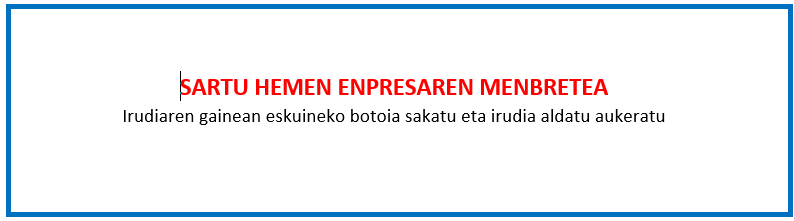 II.ERANSKINA KOSTUEN ADIERAZPENALekua eta data                                                                         ,  2024ko                                             (a)ren             a.Sinadura eta enpresaren zigilua zigiluaDeklaratzailea :NA  Kargua EnpresaIFZ  Proiektuaren izena  ADIERAZTEN DUT proiektuan gauzatutako eta egotzitako kostuak ondokoak direla.ADIERAZTEN DUT proiektuan gauzatutako eta egotzitako kostuak ondokoak direla.ADIERAZTEN DUT proiektuan gauzatutako eta egotzitako kostuak ondokoak direla.KOSTUA GUZTIRAPROIEKTUARI EGOTZITAKO KOSTUAKANPO PERSONALA GUZTIRA 